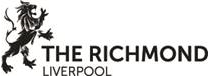 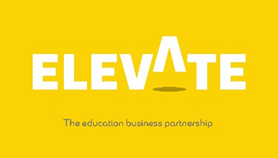 The Richmond Aparthotel, Liverpool. Virtual Work Experience  Task Fourhttps://my.matterport.com/show/?m=aishQ7duNMJ/Design a flyer or poster for either social media or tourism websitesVisitLiverpool - Welcome to Liverpool Your poster should be designed to attract visitors not only to the aparthotel but to the City of Liverpool.  Include the top 10 sights in the city and a ‘things to do’ guide.Thank you for completing this task on The Richmond Aparthotel, LiverpoolCopyright Elevate EBPNameForm